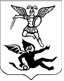 АДМИНИСТРАЦИЯ  МУНИЦИПАЛЬНОГО  ОБРАЗОВАНИЯ "ГОРОД  АРХАНГЕЛЬСК"АДМИНИСТРАЦИЯ  МУНИЦИПАЛЬНОГО  ОБРАЗОВАНИЯ "ГОРОД  АРХАНГЕЛЬСК"АДМИНИСТРАЦИЯ  МУНИЦИПАЛЬНОГО  ОБРАЗОВАНИЯ "ГОРОД  АРХАНГЕЛЬСК"АДМИНИСТРАЦИЯ  МУНИЦИПАЛЬНОГО  ОБРАЗОВАНИЯ "ГОРОД  АРХАНГЕЛЬСК"ДИРЕКТОР ДЕПАРТАМЕНТА ОБРАЗОВАНИЯ АДМИНИСТРАЦИИ МУНИЦИПАЛЬНОГО ОБРАЗОВАНИЯ "ГОРОД АРХАНГЕЛЬСК"ДИРЕКТОР ДЕПАРТАМЕНТА ОБРАЗОВАНИЯ АДМИНИСТРАЦИИ МУНИЦИПАЛЬНОГО ОБРАЗОВАНИЯ "ГОРОД АРХАНГЕЛЬСК"ДИРЕКТОР ДЕПАРТАМЕНТА ОБРАЗОВАНИЯ АДМИНИСТРАЦИИ МУНИЦИПАЛЬНОГО ОБРАЗОВАНИЯ "ГОРОД АРХАНГЕЛЬСК"ДИРЕКТОР ДЕПАРТАМЕНТА ОБРАЗОВАНИЯ АДМИНИСТРАЦИИ МУНИЦИПАЛЬНОГО ОБРАЗОВАНИЯ "ГОРОД АРХАНГЕЛЬСК"ПРИКАЗПРИКАЗПРИКАЗПРИКАЗот 30.12.2020№ 1087Об утверждениимуниципального задания муниципальному бюджетному учреждению муниципального образования "Город Архангельск" "Городской центр экспертизы, мониторинга, психолого-педагогического и информационно-методического сопровождения "Леда" на 2021 год и на плановый период 2022 и 2023 годовОб утверждениимуниципального задания муниципальному бюджетному учреждению муниципального образования "Город Архангельск" "Городской центр экспертизы, мониторинга, психолого-педагогического и информационно-методического сопровождения "Леда" на 2021 год и на плановый период 2022 и 2023 годовОб утверждениимуниципального задания муниципальному бюджетному учреждению муниципального образования "Город Архангельск" "Городской центр экспертизы, мониторинга, психолого-педагогического и информационно-методического сопровождения "Леда" на 2021 год и на плановый период 2022 и 2023 годовВ соответствии с Положением о формировании и финансовом обеспечении выполнения муниципального задания на оказание муниципальных услуг (выполнение работ), утвержденным постановлением мэрии города Архангельска отВ соответствии с Положением о формировании и финансовом обеспечении выполнения муниципального задания на оказание муниципальных услуг (выполнение работ), утвержденным постановлением мэрии города Архангельска отВ соответствии с Положением о формировании и финансовом обеспечении выполнения муниципального задания на оказание муниципальных услуг (выполнение работ), утвержденным постановлением мэрии города Архангельска отВ соответствии с Положением о формировании и финансовом обеспечении выполнения муниципального задания на оказание муниципальных услуг (выполнение работ), утвержденным постановлением мэрии города Архангельска от17.12.2015 № 48,ПРИКАЗЫВАЮ:1.  Утвердить прилагаемое  муниципальное задание муниципальному бюджетному учреждению муниципального образования "Город Архангельск" "Городской центр экспертизы, мониторинга, психолого-педагогического и информационно-методического сопровождения "Леда" на 2021 год и на плановый период 2022 и 2023 годов.2.  Контроль за исполнением данного приказа оставляю за собой.1.  Утвердить прилагаемое  муниципальное задание муниципальному бюджетному учреждению муниципального образования "Город Архангельск" "Городской центр экспертизы, мониторинга, психолого-педагогического и информационно-методического сопровождения "Леда" на 2021 год и на плановый период 2022 и 2023 годов.2.  Контроль за исполнением данного приказа оставляю за собой.1.  Утвердить прилагаемое  муниципальное задание муниципальному бюджетному учреждению муниципального образования "Город Архангельск" "Городской центр экспертизы, мониторинга, психолого-педагогического и информационно-методического сопровождения "Леда" на 2021 год и на плановый период 2022 и 2023 годов.2.  Контроль за исполнением данного приказа оставляю за собой.1.  Утвердить прилагаемое  муниципальное задание муниципальному бюджетному учреждению муниципального образования "Город Архангельск" "Городской центр экспертизы, мониторинга, психолого-педагогического и информационно-методического сопровождения "Леда" на 2021 год и на плановый период 2022 и 2023 годов.2.  Контроль за исполнением данного приказа оставляю за собой.Н.С. Филимонова